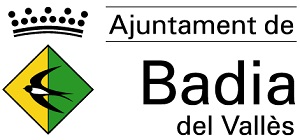 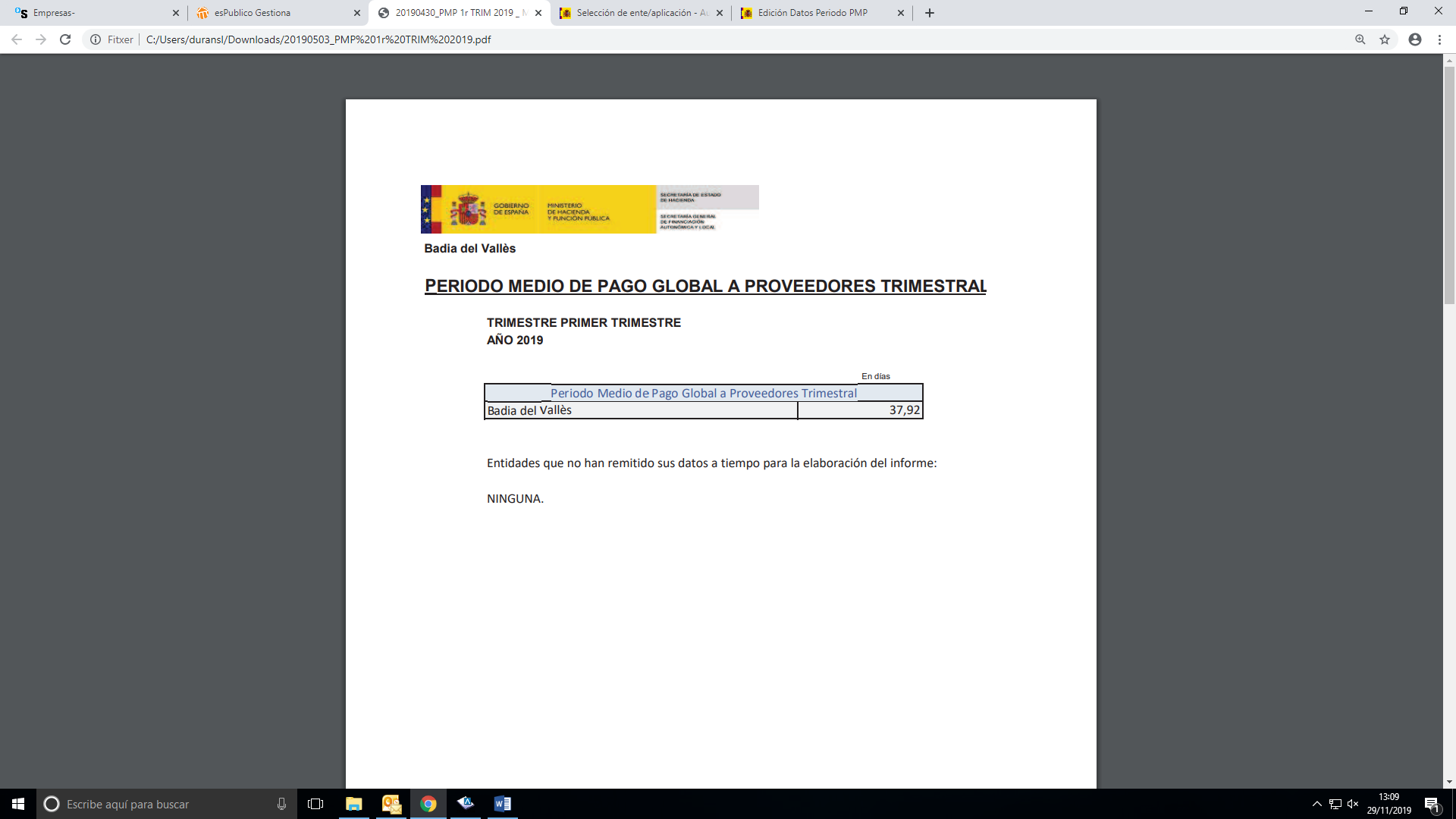 PERÍODE MITJÀ DE PAGAMENT GLOBAL A PROVEIDORS TRIMESTRALQUART TRIMESTRE DE L’ANY 2019PERÍODE MITJÀ DE PAGAMENT GLOBAL A PROVEIDORS TRIMESTRALEn diesBadia del Vallès14,67